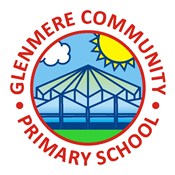 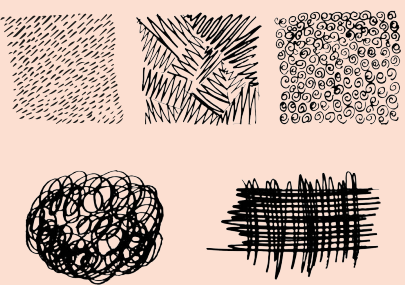 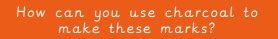 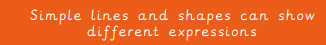 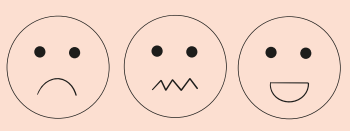 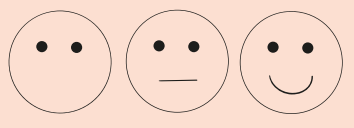 KnowledgeKnowledge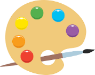 Charcoal Mark MakingCharcoal is a drawing material. It is wood that has been burnt. It is black and snaps easily. Charcoal is good for drawing but can be messy.Creating TextureDifferent objects and different tools can create a range of texture.Observational DrawingSketching means holding the pencil lightly and using the natural movement of the wrist to draw lines.Creating CharactersWe can show expression by drawing eyes, eyebrows and mouths in different ways.Illustrations to Tell a StoryUsing different marks creates texture to bring illustrations to life. Key VocabularyKey VocabularyStipplingMaking quick up and down hand movements to make dash and dot marks on paperHatchingDrawing lines that all go the same wayCross-hatchingDrawing lines crossed over and close togetherScribblingA drawing that is done quickly BlendingSmoothing colours into othersConcertinaFolding something backwards and forwards